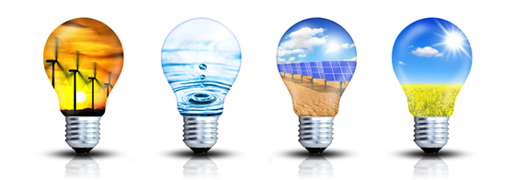 Principales fonctions et responsabilités RHApporter un support dans le processus de recrutement (Effectuer les appels de préqualification lors du recrutement, planifier les entrevues);Apporter un support administratif au département RH (scanner, classer et tenir à jour des documents);Mise à jour des dossiers d’employés sur le serveur et dans le dossier physique de l’employé;Support dans la gestion des assurances collectives et des REER;Respecter le système de classement et d’enregistrement des documents ISOTenir à jour divers tableaux statistiquesPrincipales fonctions et responsabilités développement des affaires (DA)Alimenter la base de données de développement des affaires (CRM);Préparer et mettre à jour les documents de présentation;Gestion de l’agenda du directeur au DA, incluant l’organisation des déplacements, des rencontres et l’inscription aux activités de DA;Gestion et mise-à-jour des publications sur les réseaux sociaux et sites web;Accomplir toutes autres tâches administratives. Qualifications requisesDoit posséder un diplôme d’étude professionnel ou collégial en administration, secrétariat, bureautique ou tout autre domaine connexe;Doit posséder un minimum de 2 ans d’expérience.Habiletés et qualités professionnellesDiscrétion;Autonomie et initiative;Sens de l’organisation;Discernement et jugement.Veuilles soumettre votre candidature en envoyant votre CV par courriel à recrutement@rpfelectrique.com ou par télécopieur au 418 536-5729